Publicado en España el 25/01/2017 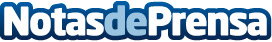 Fraikin Alquiler mantiene su negocio intactoEl tribunal de la competencia deniega la compra de Fraikin al Grupo Petit. A pesar de un 2016 marcado por la incertidumbre debido al proceso de opción de adquisición, Fraikin a superado las expectativas en sus resultados tanto comerciales como de negocio y se mantiene como líder en un sector al alzaDatos de contacto:Guillem de BarnolaDirector de Marketing(+34) 607.085.937Nota de prensa publicada en: https://www.notasdeprensa.es/fraikin-alquiler-mantiene-su-negocio-intacto_1 Categorias: Nacional Finanzas Logística Consumo Industria Automotriz Otras Industrias http://www.notasdeprensa.es